ОПРОСНИК НА КИТАЙСКУЮ ВИЗУ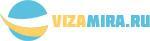 Я отвечаю за достоверность предоставленных сведений при заполнении данной анкеты и подлинности фотографии. Я понимаю, что выдача визы, категория визы, срок её действия и время пребывания в Китае, определяются консулом. Недостоверность или неполнота сведений, указанных в анкете, могут повлечь отказ в выдаче визы.Подпись_____________________	Дата_______________________Фамилия, Имя, ОтчествоБывшая фамилия, если была / Девичья Бывшее гражданство / второеМесто рождения (полностью)Номер паспорта РФ (гражданский)ПрофессияОбразование (магистр, бакалавр, иное (уточнить)Полное название места работы / учёбы, с ИНДЕКСОМ, адресом и телефоном!Фактический домашний адрес с ИНДЕКСОМ, и телефоном (домашний), мобильный ОБЯЗАТЕЛЬНО!Укажите Ваш e-mailСемейное положениеОсновные члены семьи (супруг (а), дети, родители и т.д.). Указать Ф.И.О., гражданство, профессию и отношение к заявителю, например ПАПА, МАМА, СУПРУГА…Контактное лицо в РФ (Ф.И.О) мобильный телефон и отношение к заявителю.Страна, где находится заявитель при подаче на визу в КНРРОССИЯ (ИЛИ МЕСТО ОТЛИЧНОЕ ОТ РФ)РОССИЯ (ИЛИ МЕСТО ОТЛИЧНОЕ ОТ РФ)Цель поездки в КНРТУРИЗМ (L) / БИЗНЕС (M) / УЧЕБА (Х) / РАБОТА (Z) / ЛЕЧЕНИЕ (S)ТУРИЗМ (L) / БИЗНЕС (M) / УЧЕБА (Х) / РАБОТА (Z) / ЛЕЧЕНИЕ (S)Планируемое число посещений / тип визы (нужное выделить V или Х)ТУРИЗМ1*30 дн. преб. ___2*30 дн. преб. Кажд. въезд ___БИЗНЕС1*30 ___  1*60 ___  1*90 ___2*30 ___  2*60 ___  2*90 ___дней преб. каждый въездМногократная виза на 1 год: M*30 ___  M*60 ___  M*90 ___дней преб. кажд. въезд Планируемое число посещений / тип визы (нужное выделить V или Х)ИНОЕ, указатьX___    Z___    S ___БИЗНЕС1*30 ___  1*60 ___  1*90 ___2*30 ___  2*60 ___  2*90 ___дней преб. каждый въездМногократная виза на 1 год: M*30 ___  M*60 ___  M*90 ___дней преб. кажд. въезд Срок оформления визы КОНСУЛЬСТВОМ (нужное отметить)СРОЧНОЕ оформление ВСЕГДА остается на усмотрение КОНСУЛА!6 раб. дней ___        3 раб. дня ___        2 раб. дня ___6 раб. дней ___        3 раб. дня ___        2 раб. дня ___Предполагаемая дата въезда в КНРКто оплачивает расходы заявителя во время поездки в КНР?Посещали ли Вы КНР ранее? Если да, укажите последнее место посещения и даты. Если нет, укажите НЕТ.Посещали ли Вы за последние 12 месяцев другие страны? Если да, укажите дату, страну посещения и цель поездки (при наличии виз в паспорте, поездки указывать не нужно)